Załącznik nr 4: Harmonogram płatności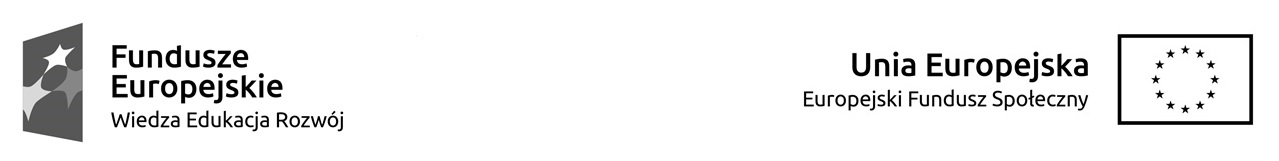 Nazwa i adres Beneficjenta: 							(miejsce i data)Nazwa i nr projektu:Okres realizacji projektu   .    . 201   r. – do    .       . 201   r. –      miesięcyCałkowita wartość projektu:  zł, wartość dofinansowania:    zł (w tym wydatki majątkowe: 
       zł),  oraz wartość wkładu własnego:   zł.RokKwartałKwartałMiesiącWydatki kwalifikowalneOgółem:….w tym wydatki majątkowe…..DofinansowanieDofinansowanieDofinansowanieRokKwartałKwartałMiesiącWydatki kwalifikowalneOgółem:….w tym wydatki majątkowe…..Z Ogółem:….w tym wydatki majątkowe…..ROgółem:….w tym wydatki majątkowe…..OOgółem:….w tym wydatki majątkowe…..201 44Listopad0 złWM – 0 zł0 złWM – 0 zł0 złWM – 0 zł 0 złWM – 0 zł201 44Grudzień0 złWM – 0 zł0 złWM – 0 zł0 złWM – 0 zł 0 złWM – 0 zł201 Suma kwartał 4 Suma kwartał 4 Suma kwartał 4 0 złWM – 0 zł0 złWM – 0 zł0 złWM – 0 zł0 złWM – 0 złRazem dla roku 2016Razem dla roku 2016Razem dla roku 2016Razem dla roku 20160 zł0 złWM – 0 zł0 złWM – 0 zł0 złWM – 0 zł201 11Styczeń0 złWM – 0 zł0 złWM – 0 zł0 złWM – 0 zł 0 złWM – 0 zł201 11Luty0 złWM – 0 zł0 złWM – 0 zł0 złWM – 0 zł 0 złWM – 0 zł201 11Marzec0 złWM – 0 zł0 złWM – 0 zł0 złWM – 0 zł 0 złWM – 0 zł201 Suma kwartał 1 Suma kwartał 1 Suma kwartał 1 0 złWM – 0 zł0 złWM – 0 zł0 złWM – 0 zł0 złWM – 0 zł201 22Kwiecień0 złWM – 0 zł0 złWM – 0 zł0 złWM – 0 zł 0 złWM – 0 zł201 22Maj0 złWM – 0 zł0 złWM – 0 zł0 złWM – 0 zł 0 złWM – 0 zł201 22Czerwiec0 złWM – 0 zł0 złWM – 0 zł0 złWM – 0 zł 0 złWM – 0 zł201 Suma kwartał 2Suma kwartał 2Suma kwartał 20 złWM – 0 zł0 złWM – 0 zł0 złWM – 0 zł0 złWM – 0 zł201 33Lipiec0 złWM – 0 zł0 złWM – 0 zł0 złWM – 0 zł 0 złWM – 0 zł201 33Sierpień0 złWM – 0 zł0 złWM – 0 zł0 złWM – 0 zł 0 złWM – 0 zł201 33Wrzesień0 złWM – 0 zł0 złWM – 0 zł0 złWM – 0 zł 0 złWM – 0 zł201 Suma kwartał 3Suma kwartał 3Suma kwartał 30 złWM – 0 zł0 złWM – 0 zł0 złWM – 0 zł0 złWM – 0 zł201 40 zł0 zł0 złWM – 0 zł0 złWM – 0 zł0 złWM – 0 zł 0 złWM – 0 zł201 40 złWM – 0 zł0 złWM – 0 zł0 złWM – 0 zł0 złWM – 0 zł0 złWM – 0 zł 0 złWM – 0 zł201 40 zł0 zł0 złWM – 0 zł0 złWM – 0 zł0 złWM – 0 zł 0 złWM – 0 zł201 Suma kwartał 4Suma kwartał 4Suma kwartał 40 złWM – 0 zł0 złWM – 0 zł0 złWM – 0 zł0 złWM – 0 złRazem dla roku 201Razem dla roku 201Razem dla roku 201Razem dla roku 2010 złWM – 0 zł0 złWM – 0 zł0 złWM – 0 zł0 złWM – 0 złOgółemOgółemOgółemOgółem0 złWM – 0 zł0 złWM – 0 zł0 złWM – 0 zł0 złWM – 0 zł